REGISTRATION FOR 2019 FALL SOCCER & SUMMER SOCCER CAMPBOYS AND GIRLS ages 4-18  (Birth years 2001-2015)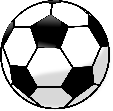 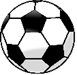 HARDIN COUNTY YOUTH SOCCER CLUBIn Person Registration Dates:VETERANS MEMORIAL PARK(Lumberton Soccer Fields)Saturday, May 11th 9 am-2 pmTuesday, May 14th 5:30 pm-7:00 pmThursday, May 16th 5:30 pm-7:00 pmFALL GAMES BEGIN SEPTEMBER 7, 2019New players must provide birth certificatePlayers are not required to reside in Hardin CountyONLINE REGISTRATION at www.hcysc.com(Payment plans offered online ONLY and signed up before June 15th) Late fee applies June 1stFor questions or information, please e-mail hcysc1@gmail.comPlease like us on FACEBOOK for up-to-date information.